Об утверждении  Положения о порядке назначения и выплаты ежемесячной муниципальной стипендии студентам, обучающимся в государственных учреждениях высшего образования по договорам о целевом обучении, заключенным с  администрацией Алатырского муниципального округа Чувашской РеспубликиВ соответствии со ст.56 Федерального закона от 29.12.2012 № 273-ФЗ «Об образовании в Российской Федерации», постановлением Правительства РФ от 13.10.2020 № 1681 «О целевом обучении по образовательным программам среднего профессионального и высшего образования» в целях обеспечения образовательных организаций Алатырского муниципального округа педагогическими кадрами, администрация Алатырского муниципального округа постановляет:Утвердить прилагаемое Положение о порядке назначения и выплаты ежемесячной муниципальной стипендии студентам, обучающимся в государственных учреждениях высшего образования по договорам о целевом обучении, заключенным с  администрацией Алатырского муниципального округа Чувашской Республики.2. Расходы, связанные с реализацией настоящего Положения, финансируются за счет средств бюджета Алатырского муниципального округа в пределах средств, утвержденных в бюджете Алатырского муниципального округа на соответствующий финансовый год.3. Контроль за выполнением настоящего постановления возложить на начальника отдела образования администрации Алатырского муниципального округа.Настоящее постановление вступает в силу после его официального опубликования и распространяется на правоотношения, возникшие с 1 сентября 2023 года. Глава Алатырскогомуниципального округа	                                                                                Н.И. ШпилеваяУтвержденопостановлением администрацииАлатырского муниципального округа Чувашской Республики от 04 декабря 2023 г. №1075.Положение о порядке назначения и выплаты ежемесячной муниципальной стипендии студентам, обучающимся в государственных образовательных учреждениях высшего  образования по договорам о целевом обучении, заключенным с  администрацией Алатырского муниципального округа Чувашской Республики.Общие положения1.1. Настоящее Положение разработано в соответствии с Федеральным законом от 29.12.2012 № 273-ФЗ «Об образовании в Российской Федерации», постановлением Правительства РФ от 13.10.2020 № 1681 «О целевом обучении по образовательным программам среднего профессионального и высшего образования».1.2. Данное Положение регулирует порядок назначения и выплаты из бюджета Алатырского муниципального округа ежемесячной муниципальной стипендии студентам, обучающимся по договорам о целевом обучении в государственных учреждениях высшего образования на педагогических направлениях подготовки.1.3. Цель выплаты ежемесячной муниципальной стипендии студентам, обучающимся по договорам о целевом обучении - привлечение молодых специалистов для работы в образовательных  организациях Алатырского муниципального округа (далее-работодатель).2. Условия и порядок доплаты к стипендии2.1. Основанием для назначения ежемесячной муниципальной стипендии является заключение договора о целевом обучении между администрацией Алатырского муниципального округа Чувашской Республики (далее-администрация)  и выпускником образовательной организации, либо студентом, обучающимся по договорам о целевом обучении в государственных образовательных учреждениях высшего образования по программам бакалавриата, программам специалитета, и по программам магистратуры в пределах квоты приема на целевое обучение.2.2.Решение о назначении ежемесячной муниципальной стипендии (об отказе в назначении ежемесячной муниципальной стипендии) оформляется постановлением администрации.2.3.Выплата ежемесячной муниципальной стипендии производится два раза в год по окончании каждого семестра, в безналичной форме на основании распоряжения администрации, путем перечисления   денежных средств на счета студентов, открытые в кредитных (банковских) учреждениях в размере 3000,00 (трех тысяч) рублей с 01 сентября по 30 июня в течение всех лет обучения при отсутствии академической задолженности на основании следующих документов:-заявление о назначении ежемесячной доплаты к стипендии студенту образовательной организации высшего образования, заключившему договор о целевом обучении (приложение № 1 к настоящему Положению);- копия договора о целевом обучении;- копия паспорта;- копия страхового свидетельства обязательного пенсионного страхования;- копия свидетельства о постановке на учет физического лица в налоговом органе;- копия студенческого билета;-копия зачетной книжки либо справка об успеваемости;- реквизиты  счета банковской карты;- согласие на обработку персональных данных.2.4. Администрация регистрирует заявление в день его поступления и в течение десяти дней со дня регистрации заявления принимает решение о назначении ежемесячной муниципальной стипендии либо об отказе в его назначении. 2.5. Условиями назначения ежемесячной муниципальной  стипендии являются:2.5.1.Предоставление документов, предусмотренных пункта 2.3. настоящего Положения;2.5.2. Обучение в государственных образовательных учреждениях  высшего образования на условиях договора о целевом обучении в государственных образовательных учреждениях высшего образования.3. Условия прекращения ежемесячной муниципальной стипендии3.1. Выплата ежемесячной муниципальной стипендии прекращается в случаях:-  расторжения договора о целевом обучении;-  отчисления студента из образовательного учреждения высшего образования;- наличия академической задолженности по результатам экзаменационной сессии; 3.2. Студенты, получающие ежемесячную муниципальную стипендию, в течение пяти рабочих дней в письменной форме извещают администрацию о наступлении обстоятельств, влекущих его прекращение.3.3. При отчислении студента из государственного образовательного учреждения высшего образования до окончания срока освоения образовательной программы по причине неуспеваемости либо добровольного оставления образовательного учреждения, а также в случае расторжения договора студент возвращает выплаченную ему ежемесячную муниципальную стипендию в полном объеме путем перечисления денежных средств на счет администрации не позднее одного месяца со дня наступления обстоятельств, влекущих его прекращение. При отказе возмещать полученные в виде ежемесячной муниципальной стипендии средства в добровольном порядке администрация  обращается в суд с заявлением  о взыскании выплаченных средств.3.4. Студент, обучающийся по договору о целевом обучении, по окончании образовательной организации обязан заключить с работодателем трудовой договор не позднее чем через три месяца со дня получения соответствующего документа об образовании и о квалификации и отработать в ней не менее трех лет.3.5. В случае неисполнения обязательств по трудоустройству к работодателю студент обязан возместить в полном объеме на счет администрации в течение трех месяцев по окончании образовательной организации выплаченную ему за все время обучения муниципальную стипендию. При отказе возмещать полученные в виде ежемесячной муниципальной стипендии средства в добровольном порядке администрация  обращается в суд с заявлением о взыскании выплаченных средств.3.6. Основаниями для приостановления исполнения обязательств по договору являются:3.6.1. Наличие у студента медицинских противопоказаний для выполнения работы в соответствии с осваиваемой или освоенной им образовательной программой, подтвержденных медицинским заключением, выданным в порядке, установленном федеральными законами и иными нормативными правовыми актами Российской Федерации;3.6.2. Признание в установленном порядке одного из родителей, супруга (супруги) студента инвалидом 1 группы, установление ребенку студента категории «ребенок-инвалид», если работа по трудовому договору предоставляется не по месту постоянного жительства родителей, супруги (супруга) или ребенка;3.6.3. Признание студента в установленном порядке инвалидом 1 или 2 группы;3.6.4. Студент является супругом (супругой) военнослужащего, за исключением лиц, проходящих военную службу по призыву, если работа по трудовому договору предоставляется не по месту службы супруга (супруги);3.6.5. Студент осуществляет постоянный уход за отцом, матерью, супругом (супругой), родным братом, родной сестрой, дедушкой, бабушкой или усыновителем, если отсутствуют другие лица, обязанные по закону содержать указанных граждан, а также при условии, что последние не находятся на полном государственном обеспечении и нуждаются по состоянию здоровья в постоянном постороннем уходе (помощи, надзоре) в соответствии с заключением федерального учреждения медико-социальной экспертизы по месту жительства гражданина;3.6.6. Студент осуществляет уход за ребенком в возрасте до трех лет;3.6.7. Беременность и роды (на период отпуска по беременности и родам, а при отсутствии указанного отпуска - на период, соответствующий длительности указанного отпуска, предоставляемого в соответствующем случае);3.6.8. Студент является временно нетрудоспособным более одного месяца;3.6.9. Прохождение студентом военной службы по призыву.3.7.Студент имеет право на расторжение договора после поступления по основаниям, возникшим не ранее даты заключения договора о целевом обучении, указанным в пп. 3.6.3 - 3.6.5.3.8. В случае возникновения одного из оснований, указанных в п. 3.6. настоящего Положения:3.8.1. Студент уведомляет в письменной форме администрацию о наличии такого основания с приложением подтверждающего документа (документов) не позднее одного месяца с даты возникновения указанного основания.3.8.2.При возникновении одного из оснований, предусмотренных п. 3.6. настоящего Положения, администрация по согласованию со студентом и работодателем вправе внести в договор изменения в части места осуществления трудовой деятельности, обеспечивающие устранение указанных оснований.3.8.3.В случае не уведомления администрация в течение одного месяца после завершения очередного года с даты возникновения основания для приостановления исполнения обязательств по договору исполнение обязательств возобновляется по заявлению (приложение 2 к настоящему Положению).3.8.4.Если основание для приостановления исполнения обязательств по договору устранено до истечения трех лет со дня установленного срока трудоустройства, исполнение обязательств сторон по договору возобновляется и действует до истечения трех лет со дня установления срока трудоустройства, за исключением периода времени, на который исполнение обязательств было приостановлено.3.9. Основанием для освобождения студента от исполнения обязательств по трудоустройству является ежегодное письменное уведомление в администрацию  о наличии оснований для приостановления исполнения обязательств по договору с приложением подтверждающего документа в течение трех лет со дня установленного срока трудоустройства.4. Формирование плана набора на целевое обучение4.1. План набора на целевое обучение в образовательные организации высшего профессионального образования ежегодно утверждается распоряжением администрации.4.2. Потребность в педагогических работниках  в образовательных организациях  Алатырского муниципального округа  прогнозируется отделом образования администрации Алатырского муниципального округа путем проведения перспективного анализа вакансий.4.3. Отдел образования формирует план набора на целевое обучение и представляет на утверждение главе Алатырского муниципального округа.Приложение 1к Положению о порядке назначения и выплаты ежемесячной муниципальной стипендии студентам, обучающимся в государственных учреждениях высшего образования по договорам о целевом обучении, заключенным с  администрацией Алатырского муниципального округаЧувашской Республики.                                  Главе Алатырского муниципального округа Чувашской Республики                     ______________________________________(фамилия, имя, отчество)От _________________________________                                    (фамилия, имя, отчество студента)                               ____________________________________,проживающего по адресу:                               ___________________________________  ____________________________________                       телефон № __________________________ЗАЯВЛЕНИЕ
о назначении ежемесячной муниципальной  стипендии студенту государственного образовательного учреждения  высшего образования, заключившему договор о целевом обученииПрошу назначить мне ежемесячную муниципальную стипендию как студенту________________________________________________________________________________________,(наименование образовательной организации)Обучающемуся по специальности ___________________________________________________________на условиях договора о целевом обучении для работы в сфере образования в образовательных организациях Алатырского муниципального округа Чувашской Республики _______________________________________________________________________________________________________________(номер и дата заключения договора о целевом обучении)Доплату к стипендии прошу перечислять по следующим реквизитам:Получатель ______________________________________________________________________________Банк получателя __________________________________________________________________________Счет получателя__________________________________________________________________________БИК ____________________________________________________________________________________Кр./с. ___________________________________________________________________________________ИНН ____________________________________________________________________________________КПП ____________________________________________________________________________________К заявлению приложены следующие документы:-заявление о назначении ежемесячной муниципальной стипендии  с указанием номера лицевого счета, открытого в кредитной организации, согласно приложению 1 к настоящему Положению;-копия справки из образовательного учреждения высшего образования о зачислении;-копия выписки из лицевого счета;-копия паспорта;-копия справки об успеваемости студента образовательного учреждения высшего образования;-копия документа, подтверждающего регистрацию в системе индивидуального (персонифицированного) учета, в том числе в форме электронного документа либо СНИЛС;-согласие на обработку персональных данных.________________________             ___________________                                   ____________________                          Дата                                                                    Подпись                                                                                           ФИОПриложение 2к Положению о порядке назначения и выплаты ежемесячной муниципальной стипендии студентам, обучающимся в государственных учреждениях высшего образования по договорам о целевом обучении, заключенным с  администрацией Алатырского муниципального округаЧувашской Республики.                                Главе Алатырского муниципального округа Чувашской Республики           __________________________________(фамилия, имя, отчество)От _________________________________                                    (фамилия, имя, отчество студента)                 _____________________________,проживающего по адресу:                               ___________________________________  ____________________________________                       телефон № __________________________ЗАЯВЛЕНИЕ
о возобновлении ежемесячной муниципальной стипендии студенту государственного образовательного учреждения высшего образования, заключившему договор о целевом обученииПрошу возобновить мне выплату ежемесячной  муниципальной  стипендии  как студенту _______________________________________________________________________________________,(наименование образовательной организации)обучающемуся по специальности ________________________________________________ на условияхдоговора о целевом обучении для работы в сфере образования в  образовательных организация Алатырского муниципального округа Чувашской Республики  в связи с выходом из академического  отпуска / восстановлением  в образовательном учреждении высшего образования/.Доплату прошу перечислять по следующим реквизитам:Получатель ______________________________________________________________________________Банк получателя _________________________________________________________________________Счет получателя __________________________________________________________________________БИК ____________________________________________________________________________________Кр./с. ___________________________________________________________________________________ИНН ____________________________________________________________________________________КПП ____________________________________________________________________________________К заявлению приложены следующие документы:-заявление о назначении ежемесячной доплаты к стипендии с указаниемномера лицевого счета, открытого  в   кредитной   организации,   согласноприложению 1 к настоящему Положению;-копия справки из образовательного учреждения высшего образования о зачислении;-копия выписки из лицевого счета;-копия паспорта;-копия    справки    об    успеваемости   студента  образовательного учреждения высшего образования;-копия    документа,   подтверждающего    регистрацию   в   системе индивидуального (персонифицированного) учета,  в  том   числе   в   форме электронного документа либо СНИЛС;-согласие на обработку персональных данных.________________                                ______________           ____________________Дата                                                                           Подпись                                               ФИО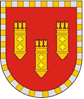 АДМИНИСТРАЦИЯ АЛАТЫРСКОГО МУНИЦИПАЛЬНОГО ОКРУГАЧУВАШСКОЙ РЕСПУБЛИКИПОСТАНОВЛЕНИЕ04.12.2023 № 1075г. АлатырьУЛАТӐР МУНИЦИПАЛИТЕТ ОКРУГӖН АДМИНИСТРАЦИЙӖЧӐВАШ РЕСПУБЛИКИНЙЫШĂНУ04.12.2023 № 1075Улатӑр х.